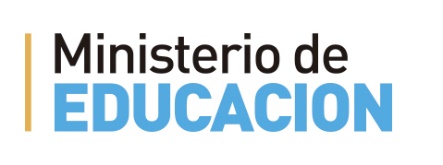 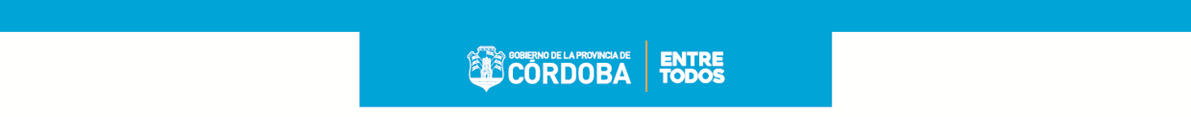 Educación Secundaria Orientación Ciencias Sociales y Humanidades Globalización y Cultura: Una propuesta para el desarrollo de capacidades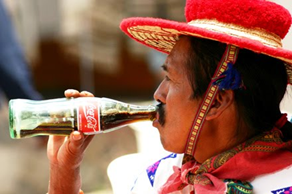 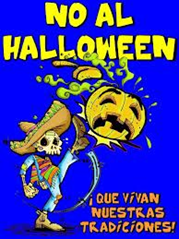 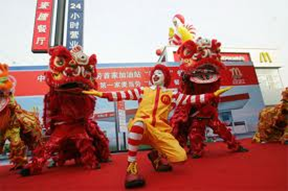 Espacio curricular: SociologíaSUBSECRETARÍA DE PROMOCIÓN DE IGUALDAD Y CALIDAD EDUCATIVAÁREA DE POLÍTICAS Y PEDAGÓGICAS Y CURRICULARESDESARROLLO CURRICULAR2017PresentaciónLa adquisición y  desarrollo de capacidades fundamentales  tales como oralidad, lectura y escritura; abordaje y resolución de situaciones problemáticas, pensamiento crítico y creativo y el trabajo en colaboración para relacionarse e interactuar constituye una de las principales intencionalidades político-pedagógicas del currículum de la Provincia de Córdoba. Estas capacidades, lejos de ser presupuestas o ya adquiridas por nuestros estudiantes en sus trayectorias biográficas, deben ser deliberadamente enseñadas, desarrolladas y reforzadas por la escuela, a partir de diversas estrategias pedagógicas y didácticas.En esta oportunidad, ofrecemos entonces una propuesta de seminario-taller, que involucra la promoción de capacidades a  partir del uso de las TIC y de las redes sociales. La propuesta combina, de este modo,  características propias de las llamadas ‘Webquest’ y de las ‘Búsquedas del Tesoro’ . El recorrido formativo se inicia con una situación  problemática  general  y una  pregunta problematizadora  específica, que deberá ser resuelta a partir de ‘pistas’ (materiales bibliográficos y recursos disponibles en Internet)  brindadas por el docente, y de actividades individuales y grupales a ser desarrolladas a través de una de las aplicaciones del Google Drive, el diseño de Presentaciones tipo Power Point y de un Hashtag en Twitter. De este modo, la búsqueda de respuestas a la pregunta inicial planteada involucrará tanto el aprendizaje de determinados contenidos propios del espacio curricular Sociología, como el desarrollo de capacidades fundamentales más generales. Es preciso señalar aquí que, si bien en esta propuesta las capacidades se presentan por separado, el desarrollo de las actividades ofrecidas promueve de manera integral y complementaria más de una capacidad fundamental. Será tarea del docente, entonces, indagar, seleccionar y/o modificar las mismas, teniendo siempre presente como horizonte formativo la priorización de una o varias de las capacidades prescriptas por el currículum.                                                                                                Propósitos del docente 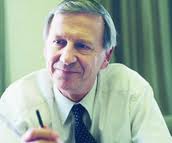 Promover un rol activo en los estudiantes en el abordaje y resolución de situaciones problemáticas vinculadas a temáticas actuales.Ejercitar la reflexión crítica en torno a contenidos disciplinares y a los propios procesos de aprendizaje de los estudiantes.Fomentar el trabajo colaborativo, a través de estrategias didácticas concretas de construcción colectiva del conocimiento.Promover el uso pedagógico de las Tic y la apropiación de las redes sociales en los procesos de enseñanza y aprendizaje.                                                                              Objetivos de aprendizaje Valorar el saber sociológico como un saber que permite interpretar críticamente  y dar respuesta a situaciones sociales concretas, resignificando saberes de sentido común.Apropiarse comprensivamente de conceptos centrales y perspectivas teóricas para abordar  la problemática de la globalización en su dimensión cultural.Desarrollar la oralidad, lectura y escritura en el contexto de intercambios dialógicos con los pares y docente. Situación -Problema: Las transformaciones de la cultura y las identidades sociales en el contexto de la Globalización Como afirma el sociólogo Anthony Giddens, la globalización es un proceso de cambios complejos y multidimensionales, que mantienen entre sí relaciones armoniosas o conflictivas, pero en todos los casos relaciones de interdependencia e impacto  a nivel local, nacional, regional y mundial; transformando tanto nuestras vidas cotidianas (microsocial) como grandes estructuras políticas y económicas (macrosocial).En esta ocasión, los invitamos a abordar una  de esas dimensiones: la cultural, analizando las posibles transformaciones actuales de las costumbres, creencias, valores, identidades sociales, prácticas y consumos culturales en el contexto de las sociedades globales del siglo XXI.Partiremos de una pregunta problematizadora, buscando las posibles y múltiples  respuestas (‘pistas’) en los aportes teóricos de importantes sociólogos e investigadores del campo de la cultura.Pregunta problematizadora: ¿La globalización implica la pérdida de las identidades locales-nacionales o el surgimiento de nuevas identidades?Para entrar en tema PISTASPista 1. Globalización =Cocalización/McDonalización del mundo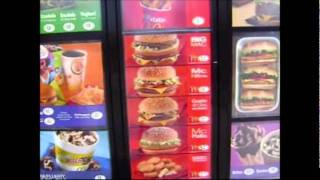 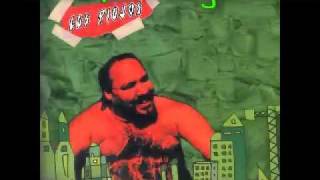 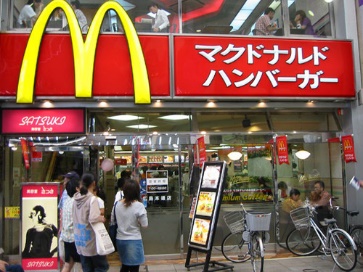 Pista 2. Globalización= Glocalización                   Los Simpson se vuelven africanos http://elpais.com/elpais/2009/08/21/actualidad/1250837331_850215.html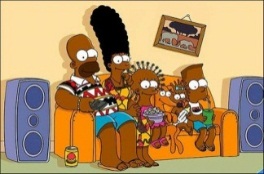 http://www.youtube.com/watch?v=aHQYWpiWhkM  Los Simpson en la India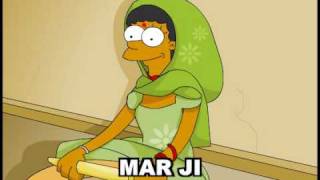 En contra de los que sostienen la Mcdonalización del mundo, es decir, la tendencia a la homogeneización cultural del mundo y la desaparición de las identidades culturales nacionales, hoy lo local y lo global no se excluyen sino que coexisten y se redefinen: lo global se particulariza y se modifica por lo local-regional-nacional y lo local se universaliza, transnacionaliza o exporta. De este modo, la globalización debe ser vista como un proceso complejo que integra a lo global y lo local, de maneras muchas veces contradictorias, conflictivas y otras, armoniosas. La globalización supone tanto movimientos de globalismos localizados como la tendencia opuesta: localismos globalizados. 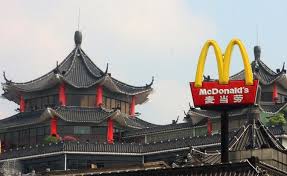 El concepto esencial que resume el trabajo del sociólogo Roland Robertson es el de glocalización (glocalization). El vocablo en sí es una síntesis de su concepción, ya que es una fusión de los términos globalización y localización. La concepción de Robertson supone una crítica a las nociones comunes del imperialismo cultural. Éstas asocian, en síntesis, globalización con homogeneización en cuanto occidentalización o americanización del planeta. Sin negar las relaciones asimétricas de poder entre culturas, Robertson enfatiza cuatro aspectos: 1) la capacidad de los grupos locales de procesar de muy distintas formas la comunicación que reciben desde el centro; 2) la forma en que los mayores productores de cultura global (Hollywood, CNN) adaptan sus productos a los mercados locales; 3) cómo símbolos nacionales se convierten en objeto de interpretación y consumo globales, perdiendo así su "esencia nacional"; 4) la importancia de los flujos de ideas y prácticas provenientes del Tercer Mundo. El sociólogo alemán Ulrich Beck comparte en líneas generales la postura desarrollada            por Robertson. La siguiente cita podría ser una buena síntesis del posicionamiento de ambos autores: "(..) las generalizaciones a nivel mundial, así como la unificación de instituciones, símbolos y modos de conducta (por ejemplo, McDonald, los vaqueros, la democracia, la tecnología de la información, la banca, los derechos humanos, etc.) y el nuevo énfasis, descubrimiento e incluso defensa de las culturas e identidades culturales (islamización, renacionalización, pop alemán y rai norteafricano, carnaval africano en Londres o la salchicha blanca de Hawái), no constituyen ninguna contradicción"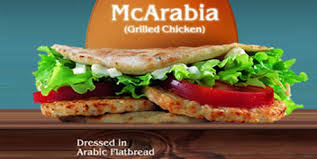 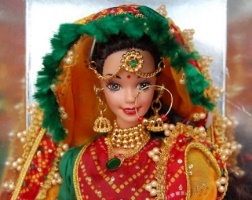 Beck, Ulrich. ¿Qué es la globalización? Capítulo 4. https://ocw.uca.es/pluginfile.php/1496/mod_resource/content/1/beckulrichqueeslaglobalizacion.pdfPista 3. Globalización= Identidades de ResistenciaGrupo de Facebook  ‘No al Hallowen’https://www.facebook.com/pages/NO-A-HALLOWEEN/236865570544  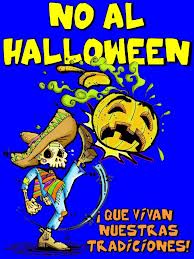 La revolución tecnológica y la globalización económica son los rasgos más destacados de la sociedad emergente, que el sociólogo Manuel Castells denomina sociedad-red. Pero, al mismo tiempo, ha habido "una marejada de vigorosas expresiones de identidad colectiva que desafían la globalización y el cosmopolitismo en nombre de la singularidad cultural y del control de la gente sobre sus vidas y entornos".Es el caso de los movimientos proactivos, como el feminismo o el ecologismo, pero también de "movimientos reactivos que construyen trincheras de resistencia en nombre de Dios, la nación, la etnia, la familia, la localidad, esto es, las categorías fundamentales de la existencia milenaria, ahora amenazadas bajo el asalto combinado y contradictorio de las fuerzas tecno económicas y los movimientos sociales transformadores". Así pues, un amplio abanico de movimientos sociales se constituye en torno a lo que el autor denomina identidad de resistencia.Las comunidades, o comunas, así formadas se basan, pues, en identidades supuestamente bien definidas por la historia, la biología, o la geografía, lo que facilita la esencialización de las fronteras de la resistencia.El nacionalismo étnico, el fundamentalismo religioso o las comunidades territoriales serían ejemplos de este fenómeno.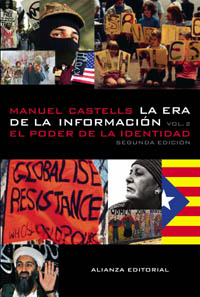 Manuel Castells.La era de la información. Vol. 2. El poder de la identidad.Pista 4. Globalización= Desterritorialización e Hibridación culturalhttp://www.youtube.com/watch?v=bRFVb_PCGFs  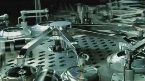 Globalización, ¿productora de culturas híbridas?http://www.youtube.com/watch?v=6wRpKLzpXGg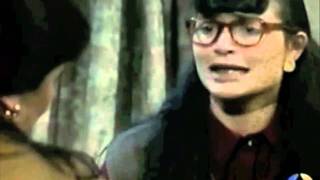 Néstor García Canclini y las Culturas Híbridas.http://www.youtube.com/watch?v=6LdV1Yt5LUs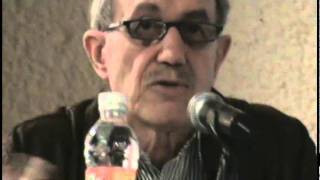 Conferencia de Néstor García Canclini.““Culturas Hibridas corresponde a las diversas mezclas interculturales entre el mestizaje, la religión, lo tradicional, lo moderno, lo culto, lo popular, lo masivo, son todas las clases de fusión entremezcladas que se potencian entre sí”.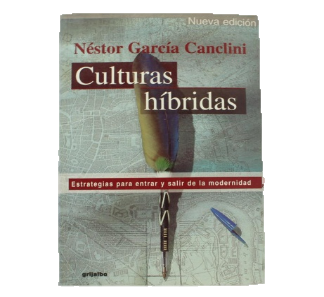 Néstor García Canclini.Culturas HíbridasPista 5. Globalización= Identidades de  Palimpsestoshttp://www.youtube.com/watch?v=6P__6-pWu9k  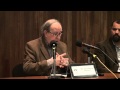 La soportable hibridez de las culturasJesús Martín Barbero “Jóvenes, comunicación e identidad” : http://www.mseg.gba.gov.ar/ForyCap/cedocse/seguridad/JOVENES%20Y%20SEGURIDAD/jovenes%20y%20seguridad.pdfEl autor utiliza la metáfora del palimpsesto para referirse a las identidades contemporáneas, especialmente a la de los jóvenes “Se llama palimpsesto ("grabado nuevamente") al manuscrito que todavía conserva huellas de otra escritura anterior en la misma superficie, pero borrada expresamente para dar lugar a la que ahora existe. Esta práctica de economía es muy antigua pero fue muy frecuente en el siglo VII por las dificultades que ofrecía el comercio del papiro egipcio y se repitió en los cinco siglos siguientes por la escasez del pergamino, en vista de la gran demanda de comercio, y la falta de papel, artículo que apenas se conocía.  Se logra restaurar la escritura antigua de los palimpsestos con técnicas especiales, siendo comunes en la          antigüedad la aplicación de tintura de agallas mediante un pincel o amoníaco” 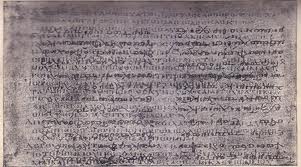 Fuente: https://es.wikipedia.org/wiki/Palimpsesto3- ACTIVIDADESPower Point colaborativo on line y Hashtag (Twitter)El desarrollo de la capacidad de Pensamiento Crítico y Creativo supone una serie de disposiciones subjetivas tales como elaborar juicios autónomos sobre la realidad, sostener posicionamientos personales fundamentados y examinar los ajenos, analizar y confrontar diversas posturas sobre una misma cuestión, evaluando los argumentos y contraargumentos en  que se sostienen; detectar los supuestos implícitos en una afirmación, desnaturalizar-cuestionar discursos, prácticas, representaciones de sentido común; trascender la recepción pasiva-memorística de la información, proponer ideas innovadoras, originales frente a situaciones que requieran modificarse . En el contexto de las sociedades de la información y la comunicación, el desarrollo de esta capacidad es central si la escuela pretende formar  ciudadanos críticos y con creciente autonomía de pensamiento y acción. Sin embargo, como podrá advertirse, es una capacidad compleja, que involucra múltiples aspectos cognitivos y socioafectivos. En esta ocasión, a través de la realización del Power Point on line y de las actividades a través de Twitter (Hashtag) se pretende desarrollar esta capacidad en dos sentidos: en relación con los contenidos disciplinares puestos en juego en las mismas, y en relación con el proceso de elaboración del producto final. De este modo, el abordaje de los vínculos entre globalización y cultura, a través de diferentes y hasta contrapuestas perspectivas teóricas, textos y referentes del campo de la Sociología, y el análisis de sus limitaciones y potencialidades, aporta al desarrollo de una mirada crítica sobre este fenómeno,  en cuanto  pone en foco su complejidad y multidimensionalidad,  contribuyendo a la desnaturalización de prácticas y discursos culturales contemporáneos, esto es, a la comprensión de la globalización como proceso histórico y socialmente determinado. Por otra parte,  la reflexión sobre el propio proceso de elaboración de las producciones grupales invita a promover un análisis crítico en la medida en que permite revisar los modos de vinculación con el conocimiento y las relaciones con los pares en la construcción-reconstrucción colectiva del saber sobre el tema.La capacidad del Trabajo en colaboración para relacionarse e interactuar implica aprender a saber y a actuar desde un 'nos-otros', poner en valor  las interacciones grupales a partir de actividades que trasciendan la individualidad, el talento o la inteligencia particular y posibiliten un trabajo en conjunto, donde cada parte aporta algo a la tarea colectiva. En este proyecto, se debe lograr la construcción de acuerdos y negociaciones, como también la explicitación de desacuerdos en el marco del respeto y valoración positiva de las diferencias. En esta propuesta, las actividades planificadas tienen la intención de  promover el pensar y conocer con otros los vínculos entre cultura y globalización y cómo ésta modifica (o no) las identidades y prácticas sociales en la actualidad. Se trata, entonces, de propiciar una construcción colectiva del conocimiento, pensando, resignificando y modificando ideas propias a partir de los aportes de otros y viceversa. El propósito no es (necesariamente) llegar a conclusiones comunes, sino estar abierto a los desacuerdos, conflictos de intereses y diversidad de puntos de vista en el contexto de la realización de un trabajo común. En síntesis, el objetivo es que el grupo se constituya en una comunidad de aprendizaje.La comprensión lectora y la producción de textos orales y escritos es una capacidad fundamental para garantizar  la igualdad de oportunidades de todos  en el acceso al universo de la cultura escrita, la cultura letrada y la participación activa  en ella.En esta oportunidad, a través de las actividades propuestas, nos interesa tanto la realización de pequeños ejercicios de escritura colectiva –con todos los desafíos que ello implica y que señalábamos en el párrafo anterior-  que logren dar cuenta de la comprensión de las consignas planteadas y de la recuperación de ideas y conceptos de los materiales bibliográficos (‘pistas’)- como del  ejercicio público de la palabra. Es decir, en la posibilidad de la circulación de la palabra, de  tomar y dar la palabra,  de  poder expresar  y comunicar, en forma clara, coherente, lo que  se piensa y se conoce, como de la escucha y confrontación, en un contexto de intercambios dialógicos y democráticos, donde la palabra de todos vale por igual. Por otra parte, la utilización de Twitter, concretamente la escritura de ‘tweets’ en el Hashtag creado por el grupo clase, implica, por las características particulares de esta red social (los famosos 140 caracteres), un ejercicio de síntesis conceptual, producción escrita y resumen colaborativo de la temática investigada, que puede resultar provocador y significativo para nuestros estudiantes.Como se habrá podido advertir, la presente propuesta permite promover, conjuntamente y de manera integral, más de una capacidad. Los invitamos entonces a ustedes, docentes, a diseñar  sus propios recorridos áulicos a partir de la combinación y/o selección particular de actividades que consideren pertinente y adecuada a su grupo de estudiantes.3.1- Presentaciones colaborativasUtilizando como herramienta informática una de las aplicaciones del Google Drive, las Presentaciones,  la tarea consiste en la producción de un Power Point colaborativo on line.  Para iniciar esta actividad, se sugiere que el docente primero seleccione y edite una plantilla de presentación (que posteriormente compartirá con sus estudiantes, a través de sus cuentas de Gmail) conteniendo una breve presentación de la situación problemática a abordar y la pregunta problematizadora a resolver; en este caso: ¿La globalización implica la pérdida de las identidades locales-nacionales o el surgimiento de nuevas identidades?Dicha plantilla, entonces, es la que funcionará como el esquema organizador inicial para sistematizar los resultados de la búsqueda del tesoro llevada a cabo por los estudiantes así como los intercambios a través de la sección de ‘comentarios’. A continuación:El grupo clase se dividirá en 5 grupos. Cada uno seleccionará y trabajará sobre una  ‘pista’ teórica y  los materiales disponibles en la web. Aquí es fundamental la identificación y recuperación de conceptos e ideas claves, para lo cual el docente puede andamiar la investigación a través de guías u otras preguntas orientadoras.Luego de la lectura comprensiva, análisis y discusión grupal, cada grupo elaborará una breve síntesis escrita que funcionará como respuesta a la pregunta inicial. Esta síntesis es la que cada grupo deberá aportar en el Power Point, incorporando además una o más imágenes que sean representativas de la perspectiva teórica abordada.Una vez que todos los grupos hayan realizado sus intervenciones y leído los aportes de los otros, cada grupo deberá recuperar uno de dichos aportes y realizar un comentario a través de la sección correspondiente. Esta intervención deberá tener un sentido crítico, es decir, tendrá que problematizar, cuestionar, advertir sobre las limitaciones o ventajas, etc. del enfoque teórico seleccionado. Puede también sugerir nuevas imágenes, videos, u otros materiales que considere pertinentes para enriquecer críticamente la producción ajena.El grupo destinatario de ese comentario deberá responder, a través de la misma sección, a la observación del otro grupo. Esta actividad puede reiniciarse nuevamente, creándose un nuevo intercambio de opiniones entre los dos grupos. Es importante aquí que todos los grupos de la clase tengan la posibilidad de recibir y realizar comentarios.Como ‘cierre’ de la producción, cada grupo reescribe y reedita la/s diapositiva/s originales, de modo que las mismas den cuenta, brevemente, de la respuesta inicial que elaboraron a la pregunta y de si hubo o no modificaciones a la misma, en función de los aportes de los otros grupos y los intercambios desarrollados a través de los comentarios. Estos aportes deben estar explicitados. Por ejemplo: “Nuestra respuesta inicial era ‘x’. En el desarrollo del debate con los compañeros pudimos advertir, sin embargo, algunas limitaciones a dicha perspectiva tales como  ‘h’, ‘y’, ‘z’”.  O: “reafirmamos  la respuesta inicial a partir de lo que nos sugirió la intervención del grupo ‘A’ ”.3.2- Twitter y la creación de un Hashtag Otra opción interesante y potente para desarrollar como actividad, o incluso como instancia evaluativa, resulta la creación de un Hashtag en Twitter –por ejemplo,  #GlobalizaciónyCultura-, funcionando aquí dicha red como el espacio virtual en el cual sintetizar los resultados de la búsqueda del tesoro y las múltiples respuestas a la pregunta problematizadora inicial. La tarea resulta provocadora, ya que la respuesta escrita de cada grupo debe contener y comunicar, de manera clara y en sólo  140 caracteres, una síntesis que implique haber comprendido conceptualmente la pista trabajada.La elección sobre el hashtag a crear representa también en sí misma una oportunidad para trabajar con otros, de manera presencial o virtual –a través, por ejemplo, de un grupo de Watshap especialmente creado para esta actividad-, es decir de construir acuerdos y gestionar desacuerdos; para que la  palabra circule, se expresen diversas opiniones fundamentadas en torno a las razones  de optar por tal o cual denominación y se imaginen creativa y pertinentemente formas de comunicar el tema central investigado (oralidad y pensamiento crítico y creativo).Por otra parte, como sosteníamos anteriormente, el hashtag elaborado puede funcionar como resumen colaborativo del tema investigado, en donde los estudiantes participan activamente brindando las respuestas en función de las pistas investigadas y/o como espacio donde seguir aportando, comunicando, socializando la producción colectiva.4- El rol docente y la evaluación de actividades en entornos virtuales de aprendizajeResulta oportuno advertir  la función que le compete al docente en el marco de la propuesta de una Webquest, la Búsqueda del Tesoro y las actividades a través del Power Point colaborativo on line y el Hashtag en Twitter.Como se habrá notado, el propósito es ofrecer un ‘ambiente de aprendizaje’  en donde se produzca un desplazamiento de la función docente tradicional, como centro del saber y transmisor del conocimiento-contenidos, a un rol de guía, monitor y tutor del proceso de aprendizaje. Sobre todo en las actividades realizadas en el Power Point colaborativo, es fundamental su rol de moderador; de creador de un contexto de cuidado y respeto para los intercambios dialógicos; de promotor de una igual participación de todos; aportando además,  a la valoración sobre la corrección de los contenidos vertidos;  así como la intervención continua con preguntas que ayuden e inviten a los grupos a examinar críticamente sus propios aportes. Por otra parte, resulta también interesante pensar en el momento de ‘cierre’ de la búsqueda del tesoro, habiendo realizado la búsqueda de materiales y recursos en Internet.  En este sentido, se sugiere que el docente realice una intervención de síntesis final que no se constituya en la última palabra sino que, por el contrario, a modo de mirada panorámica, recupere los diversos aportes y la pluralidad de respuestas y posicionamientos que dan cuenta, en última instancia, de la complejidad del fenómeno que se investigó: los vínculos entre globalización y cultura.De lo que se trata, entonces, es de tener en cuenta el sentido formativo de la evaluación, es decir, concebirla no simplemente como  un acto final de  acreditación, sino como parte de los procesos de enseñanza y de aprendizaje; como una oportunidad para revisar de manera crítica aciertos y errores. De este modo,  la retroalimentación entre el docente y el grupo de estudiantes es importante para su conformación subjetiva como un ‘aprendices’, cuya importancia trasciende la escuela, resignificando el ‘oficio de alumno’ construido por nuestros estudiantes en su trayectoria escolar.Por otra parte, teniendo en cuenta que el trabajo colaborativo en entorno virtuales representa oportunidades pero también dificultades para llegar a un producto genuinamente colectivo, es fundamental que el docente intervenga realizando recomendaciones iniciales para desarrollar el trabajo (por ejemplo, en torno a la agenda de trabajo, gestión de los tiempos y  división de roles), u ofreciendo un esquema inicial que estructure la producción, acompañando también a los grupos en el proceso de construcción del producto, a modo de tutor. Al momento de evaluar este tipo de actividades, hay que señalar que la tecnología  brinda importantes herramientas para valorar tanto el producto final (presentación) como el proceso (individual y grupal) de producción del Power Point. A través  del ‘historial de revisiones’ y ‘comentarios’ de Google Presentaciones, se puede evaluar el grado y modo de participación de cada grupo. Resulta interesante, entonces, prestar atención a algunos aspectos que hacen al trabajo con otros, tales como si hubo o no discusión entre los grupos; cómo se realizaron acuerdos y manejaron los disensos; si se dieron genuinos intercambios o sólo se aportaron fragmentos textuales sin relación con lo preexistente; cómo se dio la comunicación entre los diversos grupos (cordial, respetuosos del otro, descalificadores);  si la misma fue asincrónica pero continua, o sincrónica (chat); si hubo  o no feedback o retroalimentación entre los grupos;  si se lograron o no  modificar posicionamientos iniciales de los grupos; si se produjeron reajustes del trabajo como resultado de aceptar la intervención de otros; si se discutieron  o recuperaron conceptos teóricos en el documento final; si se tuvieron o no en cuenta cuestiones formales de redacción y escritura, entre algunos de los aspectos a considerar.Esta tarea de revisión del proceso productivo resulta también oportuna para desarrollar  en los estudiantes la capacidad de pensamiento crítico. En efecto, se trata de plantear deliberadamente un ejercicio de metacognición, reflexionando sobre cómo se llevó adelante la elaboración del Power Point on line y/o las actividades a través del Hashtag en Twitter. En esta dirección se pueden elaborar y utilizar rúbricas, listas de cotejo con escalas de apreciación u otros instrumentos de autoevaluación individual y grupal, que contemplen  los aspectos arriba mencionados u otros que el docente considere importante considerar en función de las capacidades que pretendió promover.Referencias Bibliográficas-Adell, J. (2004). Internet en educación. En Comunicación y Pedagogía, N° 200, 25-28. Centre d’Educació i Noves Tecnologies Universitat Jaume.-Arango, M. L (2003). Foros virtuales como estrategias de aprendizaje. Bogotá: Universidad de los Andes. Recuperado el 23 de mayo de 2005, de http://www.rlcu.org.ar/revista/numeros/02-02-Abril-2004/documentos/Arango.pdf. -Barbero, J. M. (2002). Jóvenes, comunicación e identidad. En Pensar Iberoamérica, Revista de Cultura.  Recuperado el 20 de abril de 2017, de http://www.oei.es/historico/pensariberoamerica/ric00a03.htm -Beck, U. (1998). ¿Qué es la Globalización? Falacias del globalismo. Respuestas a la globalización. Barcelona, España: Paidós.-Castells,  M. (2003).  La era de la información. Vol. 2.  El poder de la identidad. México: Siglo XXI.-Damborenea García, R. (2009). Diccionario de Falacias. Publicación electrónica. Recuperado el 20 de abril de 2017, de http://www.usoderazon.com/conten/arca/ARCAPDFCOMPLETO.pdf -Díaz Barriga, Á. (2013). Tic en el trabajo del aula. Impacto en la planeación didáctica. En Revista Iberoamericana de Educación Superior. N° 10. Vol IV.-Freire, P. y Faundez, A. (1999). Por una pedagogía de la Pregunta. Madrid: Siglo XXI. Recuperado el 23 de mayo de 2016, de http://www.cepsifotocopiadora.com.ar/archivos/folios/38970_2015914.pdf . -García Canclini, N. (2001). Culturas Híbridas. Estrategias para salir y entrar de la modernidad. Buenos Aires: Paidós.-Giddens, A. (2000). Un mundo desbocado. Los efectos de la Globalización en nuestras vidas. Madrid: Taurus.Documentos-Gobierno de Córdoba. Ministerio de Educación. Secretaría de Educación. Subsecretaría de Promoción de Igualdad y Calidad Educativa (2012). Diseño curricular de Sociología. En Diseño Curricular de Educación Secundaria. 2012-2015. Orientación Ciencias Sociales y Humanidades. Tomo III. Córdoba, Argentina: Autor. - Gobierno de Córdoba. Ministerio de Educación. Secretaría de Educación. Subsecretaría de Promoción de Igualdad y Calidad Educativa (2014). Conceptos Claves. En Serie Mejora en los aprendizajes de Lengua, Matemática y Ciencias. Una propuesta para el desarrollo de capacidades. Fascículo 1. Córdoba, Argentina: Autor.Producción:Paula Gordillo (Equipo técnico Ciudadanía y Humanidades)